Name of Journal: World Journal of OrthopedicsManuscript NO: 32148Manuscript Type: Original ArticleBasic StudyRole of fast-setting cements in arthroplasty: A comparative analysis of characteristicsCaraan NA et al. Comparative analysis of fast-setting cementsNeil Ayron Caraan, Reinhard Windhager, Jason Webb, Nadine Zentgraf, Klaus-Dieter KuehnNeil Ayron Caraan, Reinhard Windhager, Department of Orthopaedics and Orthopaedic Surgery, Medical University of Vienna, Vienna 1090, AustriaJason Webb, Avon Orthopaedic Centre, North Bristol NHS Trust, Southmead Hospital, Bristol BS10 5NB, United KingdomNadine Zentgraf, Klaus-Dieter Kuehn, Heraeus Medical GmbH, 61273 Wehrheim, GermanyNadine Zentgraf, Klaus-Dieter Kuehn, Klaus-Dieter Kuehn, Medical University of Vienna, Vienna 1090, AustriaAuthor contributions: Caraan NA, Windhager R and Kuehn KD designed the research; Caraan NA and Kuehn KD performed the research; Caraan NA and Kuehn KD performed data analysis; Webb J provided oversight to manuscript development; Caraan NA, Zentgraf N and Kuehn KD wrote and edited the manuscript; all authors read and approved the final manuscript.Institutional review board statement: This manuscript does not involve human or human subjects.Institutional animal care and use committee statement: This manuscript does not involve animal or animal subjects.Conflict-of-interest statement: The authors have no conflicts of interest to disclose.Data sharing statement: Technical appendix, statistical code and dataset available from the corresponding author at neil.caraan@gmx.at.Open-Access: This article is an open-access article which was selected by an in-house editor and fully peer-reviewed by external reviewers. It is distributed in accordance with the Creative Commons Attribution Non Commercial (CC BY-NC 4.0) license, which permits others to distribute, remix, adapt, build upon this work non-commercially, and license their derivative works on different terms, provided the original work is properly cited and the use is non-commercial. See: http://creativecommons.org/licenses/by-nc/4.0/Manuscript source: Unsolicited manuscriptCorrespondence to: Neil Ayron Caraan, MD, Department of Orthopaedics and Orthopaedic Surgery, Medical University of Vienna, Währinger Gürtel 18-20, Vienna 1090, Austria. neil.caraan@gmx.atTelephone: +43-67-64223760Fax: +43-140-40040290 Received: December 17, 2016  Peer-review started: December 30, 2016  First decision: March 27, 2017Revised: October 9, 2017 Accepted: November 8, 2017Article in press:    Published online: AbstractAIMTo evaluate the behaviour of two fast-setting polymethylmethacrylate (PMMA) cements CMW® 2G and Palacos® fast R + G, as reference: standard-setting Palacos® R + G.METHODSThe fast-setting cements CMW® 2G and Palacos® fast R + G were studied, using standard-setting high viscosity Palacos® R + G as a reference. Eleven units (of two batch numbers) of each cement were tested. All cements were mixed as specified by the manufacturer and analysed on the following parameters: Handling properties (mixing, waiting, working and hardening phase) according to Kuehn, Mechanical properties according to ISO 5833 and DIN 53435, Fatigue strength according to ISO 16402, Benzoyl Peroxide (BPO) - Content by titration, powder/liquid-ratio by weighing, antibiotic elution profile by High Performance Liquid Chromatography (HPLC). All tests were done in an acclimatised laboratory with temperatures set at 23.5 °C ± 0.5 °C and a humidity of > 40%. RESULTSPalacos® fast R + G showed slightly shorter handling properties (doughing, hardening phase, n = 12) than CMW® 2G, allowing to reduce operative time and to optimise cemented cup implantation. Data of the quasistatic properties of ISO 5833 and DIN 53435 of both cements tested was comparable. The ISO compressive strength (MPa) of Palacos® fast R + G was significantly higher than CMW® 2G, resulting in ANOVA (P < 0.01) and two sample t-test (P < 0.01) at 0.05 level of significance (n = 20). Palacos® fast R + G showed a higher fatigue strength of about 18% mean (ISO 16402) of 15.3 MPa instead of 13.0 MPa for CMW® 2G (n = 5 × 106 cycles). Palacos® fast R + G and CMW® 2G differed only by 0.11% (n = 6) with the former having the higher content. The BPO-content of both cements were therefore comparable. CMW® 2G had a powder/liquid ratio of 2:1, Palacos® fast R + G of 2.550:1 due to a higher powder content. Despite its higher gentamicin content, CMW® 2G showed a significantly lower antibiotic elution over time than Palacos® fast R + G (n = 3). CONCLUSIONBoth cements are compliant with international standards and are highly suitable for their specified surgical indications, affording a time-saving measure without detriment to the mechanical properties.Key words: Polymethylmethacrylate; Fast-setting; Viscosity; Antibiotic; Elution; Fatigue; Arthroplasty© The Author(s) 2017. Published by Baishideng Publishing Group Inc. All rights reserved.Core tip: Polymethylmethacrylate (PMMA) cements provide reliable fixation of the implants in joint arthroplasty. Fast-setting high viscosity PMMA cements exist that have altered setting characteristics compared to standard setting cements. These potentially offer benefits to surgeons based upon their handling properties. Such cements have gained popularity in arthroplasty surgery as described in the United Kingdom and Australian National Joint Registries. The use of fast-setting cements has various beneficial as well as economic effects, such as time-saving and better antibiotic elution.Caraan NA, Windhager R, Webb J, Zentgraf N, Kuehn KD. Role of fast-setting cements in arthroplasty: A comparative analysis of characteristics. World J Orthop 2017; In pressINTRODUCTIONPolymethylmethacrylate (PMMA) cements provide reliable fixation of the implants in joint arthroplasty[1,2]. The chemical composition of each bone cement accounts for its mechanical and handling properties. The polymerization reaction of PMMA is divided in to four phases: Mixing, waiting, working and setting. Bone cements are classified based upon the amount of time they spend in each of these phases. The most popular cements are high viscosity varieties which have the best results in registry figures but also offer the surgeon short waiting and extra-long working phases[3]. However, high viscosity cements can take up to 13 min to set[4].Fast-setting high viscosity cements exist that have altered setting characteristics compared to standard setting cements. These potentially offer benefits to surgeons based upon their handling properties. Such cements have gained popularity in arthroplasty surgery as described in the United Kingdom and Australian National Joint Registries[2,5].Fast-setting high viscosity cements are characterised by a short mixing, moderate working and very short hardening phase in comparison to standard-setting high viscosity PMMA cements[6,7]. They potentially offer benefits to both surgeon and patient based on their handling properties. These benefits might include: (1) Reduced operative time. Fast setting cements are homogenised quickly and demonstrate very short mixing and waiting phases, allowing them to be applied rapidly[8,9]. Usually, fast setting cements are setting at the same time that a standard high viscosity cement is reaching the end of their working properties.  By reducing the operative time, they may offer an economic advantage[10-12]. Of more importance, as longer operative time is correlated with increased risk of prosthetic joint infection, they may also offer an advantage in reducing infection[13,14]; (2) Cemented cup implantation. The short waiting phase of fast setting cements might have the advantage of minimising the risk of bottoming out of the socket during insertion[15]. A high viscosity, fast setting cement flows away less readily during pressurisation and thus, once the correct cup position is achieved, it can be kept under pressure during the working phase with less progressive movement[16]; (3) Cemented knee arthroplasty. Some authors have advocated the use of a sequential mixing technique to ensure even cement mantles in total knee arthroplasty[6]. Fast setting cements are central to this technique in order to avoid excessive operative time. In addition, others state that high viscosity fast setting cements tend to penetrate the cancellous bone less deeply. This reduces the peak temperature at the interface and facilitates cement removal at revision arthroplasty[17]; (4) Cement spacer and bead production: The handling properties of fast setting cements allows manipulation of the dough more rapidly, facilitating the production of hand-made spacers and beads[18]; and (5) Augmentation surgery. The short waiting phase of fast setting high viscosity cements leads to the dough sticking less to surgeon’s gloves. These favourable handling properties will be of benefit when filling bone defects or augmenting the fixation of screws in osteoporotic bone[19].There is extensive published data on the mechanical properties of standard-setting high viscosity cements. However, the varied possible clinical applications, described above, for the use of fast-setting cements demands a similar detailed knowledge of their properties. There is therefore a need to describe the clinically relevant cement properties of these newer cements including, handling behaviour, antibiotic elution, quasistatic and dynamic mechanical properties. The aim of this research is to study the behaviour of two fast-setting cements and compare these against the “gold-standard” clinically proven standard-setting high viscosity cement, Palacos® R + G. The design was an in vitro non-interventional, experimental and prospective comparative study. MATERIALS AND METHODSMaterialsThe fast-setting cements CMW® 2G and Palacos® fast R + G were studied, using standard-setting high viscosity Palacos® R + G as a reference[20-22]. Eleven units (of two batch numbers) of each cement were tested (Table 1). MethodsAll cements were mixed manually as specified by the manufacturer, in porcelain crucibles with metal spatulas by our team, consisting of experienced laboratory technicians of Heraeus Holding GmbH and me, after intense training for several weeks with different cements.All cements were analysed on the following parameters: (1) Handling properties (mixing, waiting, working and hardening phase) according to Kuehn[7]; (2) Mechanical properties according to ISO 5833[23] and DIN 53435[24]; (3) Fatigue strength according to ISO 16402[25]; (4) Benzoyl Peroxide (BPO) - content by titration, powder/liquid-ratio by weighing; and (5) Antibiotic elution profile by High Performance Liquid Chromatography (HPLC)[26]  (Table 2). All tests were done in an acclimatised laboratory with temperatures set at 23.5 °C ± 0.5 °C and a humidity of > 40%. Fatigue testing: Fatigue was tested according to ISO 16402[25]. The run follows the four-point bending test method described in ISO 5833[24]. The dynamic testing is executed with a pulsating sinusoidal loading under force control. The tests are continued until failure occurs or the specimen reaches a predetermined maximum number of cycles (n = 5 × 106). The specimens had the dimensions 3.3 mm × 10 mm × 70 mm[27]. Gentamicin elution: Cylindrical cement specimens (d = 25 mm, h = 10 mm) with a surface of approximately 3.1 cm² were used. For the dissolution the PMMA cement samples were stored at 37 °C in dissolution medium (0.1 M phosphate buffer, pH 7.4). Aliquots were taken and the dissolution medium was renewed at day 1, 3, 7, 14, and 21. An appropriate amount of dissolution medium was added to ensure that the samples were completely covered. The dissolution medium samples were stored at -20 °C until analysis. Sample preparation and the determination of concentrations were done at AZB (Analytisches Zentrum Biopharm GmbH Berlin).Sample preparation: For the preparation of calibration standards 7.646 mg gentamicin sulphate (equivalent to 5.0 mg gentamicin) were dissolved in 25 mL water to achieve a 200 µg/mL gentamicin stock solution. Working solutions were prepared at 100, 250, 500, 750, 1000, 2500, 5000 and 7500 ng/mL by serial dilutions with water. Tobramycin was used as an internal standard. The internal standard working solution was prepared at a concentration of 25 µg/mL in water.Up to eight calibration standards from 100-7500 ng/mL were prepared by spiking 200 µL of gentamicin working solutions with 18 µL internal standard working solution. The study samples were diluted by a factor of 20 with water and prepared according to the calibration standards by adding internal standard working solution[26]. Determination of concentrations: Concerning the liquid chromatography (LC) mass spectroscopy (MS) conditions, chromatographic separation was performed on a modular HPLC 1200 Series (Agilent Technologies, Waldbronn, Germany) using a Luna C18 (II) column, 150 mm × 2 mm, with two C18, 4 mm × 2 mm, guard columns (Phenomenex, Aschaffenburg, Germany) thermostated at 25 °C (gentamicin)., respectively.For gentamicin the mobile phase A was 0.11 M trifluoroacetic acid/methanol (50:50) and mobile phase B was acetonitrile. An isocratic separation was achieved with an A:B ratio of 95:5 at a flow rate of 0.25 mL/min. The run time was 2.5 min and the total cycle time was less than 3 min. Injection volume was 2 µL. Under the described conditions the four gentamicin components C1, C2, C2a and C1a co-eluted. The HPLC method was previously used by Heller et al[26] to determine gentamicin in biopsy samples. The detection of the co-eluted gentamicin components was carried out using an API 4000 QTrap (Applied Biosystems, Darmstadt, Germany). Ionisation was carried out with an electrospray interface (positive polarity) using the mass selective detector in the multiple reaction monitoring mode (MRM). The extracted ion chromatograms of the following ion transitions were stored and calculated: 478.4 → 322.3 m/z (gentamicin C1), 464.4 → 322.3 m/z (gentamicin C2 and C2a), 450.3 → 322.3 m/z (gentamicin C1a.) and 468.4 → 163.1 m/z (internal standard). The three ion transitions of gentamicin components were summed with Analyst (Applied Biosystems, Darmstadt, Germany) and concentrations were calculated with Excel (Microsoft, Unterschleißheim, Germany).Statistical analysisThe differences of the middle level (= mean) were analyzed by univariate ANOVA (analysis of variance) with repeated measures for more than two paired samples compared with post-hoc Tukey test. The method P values, adjusted according to the Tukey-method were compared with the significance level α = 0.05, and a comparison was considered statistically significant if P < α. In addition, the average group differences and the associated 95%CIs were estimated from this model. The metric ISO variable mechanism and handling properties were tested descriptively by median, quartile, box plot and span and presented summarized in tabular form for all ISO and DIN mechanical results and as a bar chart for all tested handling results. By calculating the mean values including the standard deviation and a bar chart, the metric parameters of the (di) benzoyl peroxide content (BPO-content) was descriptively displayed three times for each batch of fast-setting cements. The ratio of polymer powder to monomer liquid was presented with metric parameters as a bar graph. The metric data for all antibiotic elution data were tabulated after the 1st, 3rd and 5th day and presented with its standard deviation as a curve diagram.Metric data of all fatigue strength data were shown as follows: The quasi-static ISO flexible strength in MPa were indicated by mean and its standard deviation, the fatigue strength in MPa at 5 × 106 cycles and the consequent percentage share of the quasi-static bending strength as a table. It was prepared as SN curve (= S/N curve) in a 95%CI[27].RESULTS Handling properties under in vitro conditionFor CMW® 2G the polymer powder is filled into the vessel before the monomer liquid. This is contrary to the Palacos® fast R + G and Palacos® R + G process, which both require the filling of the monomer liquid first followed by the polymer powder. The latter technique seems to allow better initial mixing of the liquid and powder moieties. The handling properties of both tested fast setting cements are similar (n = 12), but the differences are as follows. CMW® 2G reached the end of the doughing phase according to ISO 5833 at 50 s, approximately 20 s later than Palacos® fast R + G (Figure 1). Palacos® fast R + G was workable at 35 s, immediately after mixing because the dough was no longer sticky and an additional waiting phase is not necessary. CMW® 2G showed a small waiting phase (when still sticky to touch) of approximately 15-20 s after the end of mixing and thus could not be applied until approximately 60 s. Both fast setting cements tested had a similar end of working phase at 3 min after start of mixing. Palacos® fast R + G showed a slightly shorter setting time than CMW® 2G. Quasistatic mechanical propertiesBoth fast setting cements tested fulfilled the quasistatic properties of ISO 5833 and DIN 53435[23,25]. Data of ISO bending strength (MPa) of both cements were similar with no statistical difference due to the one-way analysis of variance (ANOVA) (P = 0.06) and independent two sample t-test (P = 0.058) at 0.05 level of significance (n = 12). ISO flexural modulus (MPa) of both cements was also similar, resulting in: ANOVA (P = 0.869) and independent two sample t-test (P = 0.868) (for both α = 0.05, n = 12). The ISO compressive strength (MPa) of Palacos® fast R + G was significantly higher than CMW® 2G, ANOVA (P < 0.01) and t-test (P < 0.01) at 0.05 level of significance (n = 20). Dynstat bending strength (MPa) was comparable [ANOVA (P = 0.15) and t-test (P = 0.15) (n = 16)], as was the Dynstat notched impact strength (kJ/m2) [ANOVA (P = 0.196) and t-test (P = 0.200) (n = 16)] of both fast-setting cements (Tables 3 and 4).Dynamic mechanical strength (fatigue) CMW® 2G had a higher initial quasistatic ISO bending strength (62.3 ± 7.2 MPa) for fatigue according to ISO 16402 than Palacos® fast R + G (55.3 ± 1.1 MPa). Subsequently Palacos® fast R + G showed a higher fatigue strength of about 18% mean (ISO 16402) of 15.3 MPa instead of 13.0 MPa for CMW® 2G (n = 5 × 106 cycles). All dynamic mechanical testing results showed no statistical significance (Figure 2).BPO-contentPalacos® fast R + G and CMW® 2G differed only by 0.11% with the former having the higher content (Figure 3, mean values of all batches tested). The BPO-content of both cements were therefore comparable.Powder/liquid-ratioCMW® 2G had a powder/liquid ratio of 2:1, Palacos® fast R + G of 2.550:1 due to a higher powder content (Figure 4). Elution profileCMW® 2G contains 2.5% gentamicin sulphate in the powder, Palacos® fast R + G only 1.25% gentamicin. Both cements showed a typical biphasic antibiotic elution profile with high initial release of gentamicin within the first 24 h. Despite its higher gentamicin content, CMW® 2G however released only approximately half the amount gentamicin as compared to Palacos® fast R + G after the first 24 h. Further CMW® 2G showed a much lower antibiotic elution over time than Palacos® fast R + G. Additionally, after day 3, CMW® 2G had a significantly lower gentamicin release than Palacos® fast R + G (Figure 5). DISCUSSIONFast-setting high viscosity cements have gained popularity in clinical applications owing to their advantageous handling properties and possible associated cost saving potential. Economically the rapid use immediately after mixing and the quick setting is of importance. In the United Kingdom and Australia such fast-setting cements are now widely used[2,5].Palacos® fast R + G and CMW® 2G were characterised by different mechanical and handling properties when compared to standard-setting high viscosity PMMA cements. The key question, is whether such fast-setting behaviour lends itself to use in all cement clinical applications for bone cement? The relatively short mixing, moderate working and setting phases when compared to standard-setting high viscosity may be less favourable in some scenarios such as femoral stem insertion when the downside of incomplete insertion would be detrimental to the outcome of the surgical procedure. None the less the fact that these cements will have set whilst standard versions are still in their working phase does offer some potential benefits to the surgeon, as detailed in the introduction.The altered handling characteristics of CMW® 2G are the clinically corollary of the special PMMA bead formulation together with an increased content of BPO[28]. In contrast, Palacos® fast R + G utilises an increased powder-liquid (polymer to monomer) ratio in combination with an increased BPO content to achieve the different handling properties. Both tested fast setting cements are characterised by a short doughy/waiting phase with Palacos® fast R + G being ready to handle immediately after mixing. During THA these properties might be advantageous such as allowing better component position control during cup insertion with less extrusion and movement of the cement. The viscosity within the working or application phase is ideal for good cement penetration into the cancellous bone. Surgical technique must be altered to allow the use of fast-setting cements because the viscosity increases quickly and results in an earlier setting.With regards to the handling properties of the two cements tested, Palacos® fast R + G may offer some benefits to surgeon over CMW® 2G. The latter is workable from about 60 s until 4 min after the start of mixing. The material sets at approx. 5 min[20]. The viscosity at the end of the working phase is high and the cement becomes warmer quickly. Palacos® fast R + G is workable immediately after mixing at 35-40 s until 4 min. after the start of mixing. This results in a slightly longer working phase at 23 °C. It is expected that these differences in the handling behaviour of the tested fast setting cements will be significantly higher at lower ambient temperatures. Fast-setting cements can be used immediately after mixing during TKA in a sequential cementing technique. Before touching the cement users should be aware that CMW® 2G is sticky for slightly longer than Palacos® fast R + G. High viscosity fast-setting cements do not penetrate the cancellous bone as deeply as their standard-setting versions. The higher the monomer (liquid) content in a PMMA cement, the higher the temperature reached during setting[29]. The higher powder-liquid ratio of Palacos® fast R + G results in a lower peak temperature in comparison to CMW® 2G. This might protect against thermal damage of the bone with use of the Palacos® fast R + G cement. To our knowledge, only two fast-setting high viscosity cements are marketed today. Another cement is marketed as a fast setting cement - Simplex®P SpeedSet® (Stryker®). This is not a high viscosity fast-setting cement as studied in this paper, but rather represents a slightly faster-setting version of their medium viscosity Simplex P[30].The altered setting behavior of Simplex®P SpeedSet® is achieved by using smaller copolymer particles which leads to an increased surface area of the powder beads. Such a change of the polymeric composition produces a more viscous material. Further, a higher BPO content is used to speed up the polymerisation reaction, leading to a faster setting time in comparison with the original Simplex®P cement[31]. The handling properties of Simplex®P SpeedSet® are markedly different from those of standard viscosity cements, such as Palacos® R + G. Simplex®P SpeedSet® is characterised by a doughing time of 2.53 min, a working time of approximately 4.8 min and a setting time of 8.2 min according to FDA510(k) K 053198[28]. The reference, the standard viscous Palacos® R + G showed a working time of approximately 4 min, a doughing of approximately 55 s and a setting of 6 to 7 min. Due to this, Simplex®P SpeedSet® is not a high viscosity fast-setting cement.The clinical success of cemented arthroplasty relies upon the strength of the interfaces between the bone, the cement and the implants. Registry figures have confirmed the efficacy of combining implants and cements with optimal mechanical properties and design (NJR 2015). When assessing a new type of cement one must ensure that they will be able to withstand the varying loads they will encounter in vivo. The minimum requirements for mechanical properties on an acrylic cement to be used in human applications are described in ISO 5833 and DIN 53435[23,24]. Both the fast-setting cements we tested in this study fulfilled these requirements. In addition, it was noted that Palacos® fast R + G had a statistically significant higher ISO compressive strength (MPa) than CMW® 2G. Nevertheless, quasistatic tests on PMMA cements usually conveys similar strength values between brands. Dynamic mechanical testing of cements probably offers more clinically relevant information relevant to the long-term survival of cemented implants. Such properties include visco-elastic properties and fatigue testing[9]. Fatigue behaviour of PMMA cement was tested in this study because it is more sensitive to acrylic variation and can frequently distinguish between material differences in composition or preparation[32]. Palacos® fast R + G showed higher fatigue strength according to ISO 16402. This may depend upon the different sterilisation techniques used in the preparation of the two cements tested explains these differences. CMW® 2G powder is sterilised by gamma irradiation, whereas Palacos® cements are sterilised by Ethylene oxide (ETO). Irradiation has been shown by other authors to reduce the molecular weight of the polymer beads by half, which results in lower fatigue strengths of the resultant cement[33,34].In revision surgery for prosthetic joint infection, local antibiotic delivery is a proven component of treatment in the form of hand-made antibiotic-loaded cement spacers and beads[35,36]. Fast-setting cements may be preferable for this indication if they appropriate handling and elution characteristics? Firstly, the highly viscous dough of fast setting cements after mixing allows an easy manual application without the cement sticking to the gloves. Secondly, both cements tested showed standard bi-phasic elution of the antibiotic in vitro. Palacos® fast R + G showed superior gentamicin release at all stages, despite a lower antibiotic content in comparison to CMW® 2G. Palacos® fast R + G contains the same hydrophilic co-polymers that are present in Palacos® R + G. It is these co-polymers in combination with the special polymer/monomer ratios of Palacos® cements that accounts for the increased antibiotic release compared with other cement brands[37]. This phenomenon has been described by numerous authors for the standard-setting Palacos® R + G and it would appear to hold true for the fast-setting version as well[7,38]. The use of eligible, fast-setting high viscosity PMMA cements are already described in national joint registries for both knee and hip arthroplasty[5,6]. Palacos® fast R + G and CMW® 2G are both highly suitable for their specified surgical indications as they afford a time-saving measure without detriment to the mechanical properties. Both are compliant with international standards and we have described in this study their relative handling and mechanical properties in order to inform surgeons so that they might apply them to their practice. Due to Palacos® fast R + G’s shorter doughy/waiting phase compared to CMW® 2G, it is ready to apply immediately after mixing. During surgeries Palacos® fast R + G allows better component position control during cup insertion with less extrusion and movement of the cement compared to CMW® 2G. A higher powder-liquid ratio of Palacos® fast R + G results in a lower peak temperature compared to CMW® 2G, which might protect against thermal damage of the bone with use of the Palacos® fast R + G cement. Palacos® fast R + G had a statistically significant higher ISO compressive strength (MPa) than CMW® 2G, it also showed higher fatigue strength according to ISO 16402, likely due to different sterilisation techniques. Palacos® fast R + G also showed a much higher gentamicin release profile at all stages, despite a lower antibiotic content compared to CMW® 2G. COMMENTSBackgroundPolymethylmethacrylate (PMMA) cements provide reliable fixation of the implants in joint arthroplasty. Fast-setting high viscosity cements exist that have altered setting characteristics compared to standard setting cements.Research frontiersPMMA is widely used for implant fixation in orthopaedic and trauma surgery. Bone cements also act as space-filler and elastic buffer, distributing forces evenly between prosthesis and bone. Innovations and breakthroughsFast-setting PMMA cements offer benefits to both surgeon and patient based on their handling properties. These benefits might include reduced operative time and therefore economic advantage and decreasing risk of infection, also due to better antibiotic release because of special polymer/monomer ratio.ApplicationFast-setting PMMA bone cements have gained popularity in knee arthroplasty and hip replacement surgery as described in the United Kingdom and Australian National Joint Registries over the last years.TerminologyThe chemical composition of PMMA cements accounts for its mechanical and handling properties. The polymerization reaction of PMMA is divided in to four phases: Mixing, waiting, working and setting. Bone cements are classified based upon the amount of time they spend in each of these phases. Fast-setting cements are characterised by a short mixing, moderate working and very short hardening phase.Peer-reviewThe study is very well executed and presented.ACKNOWLEDGEMENTSThe authors would like to acknowledge the Analytisches Zentrum Berlin (AZB), Germany for their assistance with the elution tests and the Fraunhofer Institut Freiburg, Germany for their assistance with the fatigue testing. Neil Ayron Caraan is a medical student at the Medical University of Vienna and the tests were carried out as part of his thesis. The thesis was supervised by Windhager R, Kuehn KD and Zentgraf N. The material was provided by Heraeus Medical GmbH. This article contains no studies on humans or animals.REFERENCES1 Charnley J. Acrylic cement in orthopaedic surgery. Edinburgh and London: E S Livingstone, 1970 [DOI: 10.1002/bjs.1800571124] 2 NJR. National Joint Registry for England, Wales and Northern Ireland: 12th Annual Report - Prostheses used in hip, knee, ankle, elbow and shoulder replacement procedures 2014. 2015. Available form: URL: http://www.njrcentre.org.uk/njrcentre/Portals/0/Documents/England/Reports/12th%20annual%20report/NJR%20Online%20Annual%20Report%202015.pdf3 Malchau H, Herberts P. Prognosis of Total Hip Replacement. Revision and re-revision rate in THR. A revision-risk study of 148,359 primary operations. Proceedings of AAOS, 19984 Kuehn KD, Ege W, Gopp U. Acrylic bone cements: composition and properties. Orthop Clin North Am 2005; 36: 17-28, v [PMID: 15542119 DOI: 10.1016/j.ocl.2004.06.010]5 Australian Orthopaedic Association NJRR. National Joint Replacement Registry: Supplementary Report 2015 - Cement in Hip  Knee Arthroplasty, 2015. Available from: URL: https://aoanjrr.sahmri.com/documents/10180/217745/Hip%20and%20Knee%20Arthroplasty6 Wroblewski BM, Siney PD, Fleming PA. Triple taper polished cemented stem in total hip arthroplasty: rationale for the design, surgical technique, and 7 years of clinical experience. J Arthroplasty 2001; 16: 37-41 [PMID: 11742449 DOI: 10.1054/arth.2001.28374]7 Kühn KD. Properties of PMMA Cement Dough. In: Kühn KD. PMMA cements. Berlin Heidelberg: Springer-Verlag, 2013: 93-112 [DOI: 10.1007/978-3-642-41536-4] 8 Breusch SJ, Kühn KD. [Bone cements based on polymethylmethacrylate]. Orthopade 2003; 32: 41-50 [PMID: 12557085 DOI: 10.1007/s00132-002-0411-0]9 Webb JC, Spencer RF. The role of polymethylmethacrylate bone cement in modern orthopaedic surgery. J Bone Joint Surg Br 2007; 89: 851-857 [PMID: 17673574 DOI: 10.1302/0301-620X.89B7.19148]10 Yates P, Serjeant S, Rushforth G, Middleton R. The relative cost of cemented and uncemented total hip arthroplasties. J Arthroplasty 2006; 21: 102-105 [PMID: 16446193 DOI: 10.1016/j.arth.2005.05.006]11 Griffiths EJ, Stevenson D, Porteous MJ. Cost savings of using a cemented total hip replacement: an analysis of the National Joint Registry data. J Bone Joint Surg Br 2012; 94: 1032-1035 [PMID: 22844042 DOI: 10.1302/0301-620X.94B8.28717]12 Kallala R, Anderson P, Morris S, Haddad FS. The cost analysis of cemented versus cementless total hip replacement operations on the NHS. Bone Joint J 2013; 95-B: 874-876 [PMID: 23814235 DOI: 10.1302/0301-620X.95B7.26931]13 Pulido L, Ghanem E, Joshi A, Purtill JJ, Parvizi J. Periprosthetic joint infection: the incidence, timing, and predisposing factors. Clin Orthop Relat Res 2008; 466: 1710-1715 [PMID: 18421542 DOI: 10.1007/s11999-008-0209-4]14 Pedersen AB, Svendsson JE, Johnsen SP, Riis A, Overgaard S. Risk factors for revision due to infection after primary total hip arthroplasty. A population-based study of 80,756 primary procedures in the Danish Hip Arthroplasty Registry. Acta Orthop 2010; 81: 542-547 [PMID: 20860453 DOI: 10.3109/17453674.2010.519908]15 Parsch D, Breusch SJ. Flanged or unflanged sockets? In: Breusch SJ, Malchau H. The Well-Cemented Total Hip Arthroplasty. Berlin Heidelberg: Springer Verlag, 2005: 206-208 [DOI: 10.1007/3-540-28924-0_26]16 Kuehn KD. What is bone cement? In: Breusch SJ, Malchau H. The Well-Cemented Total Hip Arthroplasty. Berlin Heidelberg: Springer Verlag, 2005: 52-59 [DOI: 10.1007/3-540-28924-0_5]17 Janssen D, Srinivasan P, Scheerlinck T, Verdonschot N. Effect of cementing technique and cement type on thermal necrosis in hip resurfacing arthroplasty--a numerical study. J Orthop Res 2012; 30: 364-370 [PMID: 21882236 DOI: 10.1002/jor.21512]18 Villanueva-Martínez M, Ríos-Luna A, Chana-Rodriguez F, De Pedro JA, Pérez-Caballer A. Articulating Spacers in Infection of Total Knee Arthroplasty - State of the Art. In: Kinov P. Arthroplasty - Update. Rijeka: InTech, 2013: 555-576 [DOI: 10.5772/56149] 19 Kühn KD, Höntzsch D. [Augmentation with PMMA cement]. Unfallchirurg 2015; 118: 737-748 [PMID: 26315391 DOI: 10.1007/s00113-015-0059-y]20 DePuy JohnsonJohnson company. "DePuy CMW Orthopaedic Gentamicin Bone Cements", instruction for use, 200821 Heraeus-Medical GmbH. Palacos fast R + G, instruction for use, version 06605, 201522 Heraeus-Medical GmbH. Palacos R+G, instruction for use, version 06527, 2015. Available from: URL: https://www.heraeus.com/media/media/hme/doc_hme/products_hme/palacos_bone_cement/r_rg_mv_mvg_lv_lvg/ifu/PALACOS_RG_IFU.pdf23 ISO. Internationals Standards, ISO 5833:2002 - Implants for surgery — Acrylic resin cements. Orthopaedic Application. 2002. Available from: URL: http://www.iso.org/iso/catalogue_detail.htm?csnumber=3098024 DIN 53435. Testing of plastics; bending test and impact test on dynstat test pieces. Beuth Verlag. 1983. Available from: URL: https://www.beuth.de/de/norm/din-53435/104624425 ISO International Organization for Standardization. ISO 16402:2008 - Implants for surgery - Acrylic resin cement - Flexural fatigue testing of acrylic resin cements used in orthopaedics. 2008. Available from: URL: http://www.iso.org/iso/catalogue_detail.htm?csnumber=3221226 Heller DN, Peggins JO, Nochetto CB, Smith ML, Chiesa OA, Moulton K. LC/MS/MS measurement of gentamicin in bovine plasma, urine, milk, and biopsy samples taken from kidneys of standing animals. J Chromatogr B Analyt Technol Biomed Life Sci 2005; 821: 22-30 [PMID: 15905139 DOI: 10.1016/j.jchromb.2005.04.015]27 Soltész U, Schäfer R, Jaeger R, Gopp U, Kühn KD. Fatigue testing of bone cements - comparison of testing arrangements. J Astm Int 2005; 2: 1-11 [DOI: 10.1520/JAI13105] 28 Smith DC. The genesis and evolution of acrylic bone cement. Orthop Clin North Am 2005; 36: 1-10 [PMID: 15542117 DOI: 10.1016/j.ocl.2004.06.012]29 Lai PL, Chen LH, Chen WJ, Chu IM. Chemical and physical properties of bone cement for vertebroplasty. Biomed J 2013; 36: 162-167 [PMID: 23989310 DOI: 10.4103/2319-4170.112750]30 Howmedica Osteonics Corp. Simplex P Speedset Bone Cement. FDA 510(k) K 053198 (2006). Available from: URL: https://www.accessdata.fda.gov/scripts/cdrh/cfdocs/cfPMN/pmn.cfm?ID=K05319831 Popham GJ, Mangino P, Seligson D, Henry SL. Antibiotic-impregnated beads. Part II: Factors in antibiotic selection. Orthop Rev 1991; 20: 331-337 [PMID: 2041655]32 Callister WD. Fatigue. In: Callister WD. Materials Science and Engineering: An Introduction. 7th ed. New York: John Wiley Sons, Inc., 2007: 227-238. Available from: URL: http://user.ceng.metu.edu.tr/~e1630912/Callister%20-%20Materials%20Science%20and%20Engineering%20-%20An%20Introduction%207e%20(Wiley,%202007).pdf33 Tepic S, Soltesz U. Inﬂuence of gamma sterilization on the fatigue strength of bone cement. In: Trans 42nd Ann Mtg, OrthopRes Soc, Atlanta, GA; 1996: 445.  Available from: URL: https://books.google.at/books/about/Transactions_of_the_42nd_Annual_Meeting.html?id=rh--twAACAAJredir_esc=y34 Lewis G, Mladsi S. Effect of sterilization method on properties of Palacos R acrylic bone cement. Biomaterials 1998; 19: 117-124 [PMID: 9678858 DOI: 10.1016/S0142-9612(97)00165-8]35 Witos E, Engesaeter LB. Revision of Infected Total Hip Prostheses in Norway and Sweden. In: Walenkamp GHIM. Local Antibiotics in Arthroplasty. Stuttgart, Germany: Thieme Verlag, 2007: 145-146. Available from: URL: https://books.google.at/books?id=OG51dGWOPogCpg=PR4lpg=PR4dq=Walenkamp+GHIM.+Local+Antibiotics+in+Arthroplasty.+Stuttgart,+Germany:+Thieme+Verlag,+2007source=blots=yPY9IJ0cCMsig=TFI7lmPwMfI0NnA85zc3gxtGiO4hl=desa=Xved=0ahUKEwjnoNu-1fzVAhXLcRQKHfwfDWgQ6AEIMDAA#v=onepageqf=false36 Arora M, Chan EK, Gupta S, Diwan AD. Polymethylmethacrylate bone cements and additives: A review of the literature. World J Orthop 2013; 4: 67-74 [PMID: 23610754 DOI: 10.5312/wjo.v4.i2.67]37 Webb JCJ. The effects of antibiotic combinations on bone cement properties. MD Thesis, University of Bristol, 201038 Perry AC, Rouse MS, Khaliq Y, Piper KE, Hanssen AD, Osmon DR, Steckelberg JM, Patel R. Antimicrobial release kinetics from polymethylmethacrylate in a novel continuous flow chamber. Clin Orthop Relat Res 2002; (403): 49-53 [PMID: 12360007 DOI: 10.1097/00003086-200210000-00009]P-Reviewer: Drampalos E, Drosos GI, Fenichel I, Malik H, Nikolaou VS S-Editor: Ji FF L-Editor: E-Editor: Specialty type: OrthopedicsCountry of origin: AustriaPeer-review report classificationGrade A (Excellent): A, AGrade B (Very good): B, BGrade C (Good): CGrade D (Fair): 0Grade E (Poor): 0 Figure 1 Graphical presentation of handling properties (sticky phase, doughy phase and setting) of tested fast setting cements and the reference material. Data is presented as mean  SD. 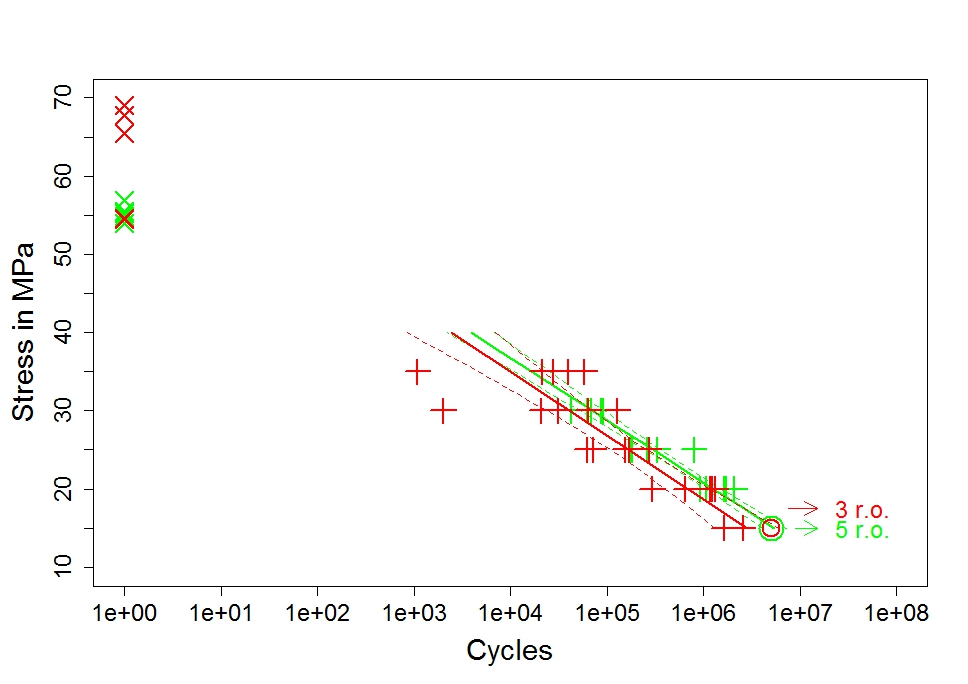 Figure 2 Fatigue strength (n = 5 × 106 cycles) of both tested fast setting cements, CMW® 2G (in red) and Palacos® fast R + G (in green). Data is presented in a S/N curve. Lines: Result of the linear regression and the “narrow” confidence band at the 95% level; x: Quasi-static values; +: Failed under fatigue load; o: Run-outs, regression with + and o.Figure 3 Graphical presentation of Benzoyl Peroxide-content of all tested cements. Data is presented as mean  SD. BPO: Benzoyl Peroxide.Figure 4 Graphical presentation of powder/liquid ratio of all tested cements. Data is presented as absolute.Figure 5 Graphical presentation of elution profile of CMW® 2G (in blue) and Palacos® fast R + G (in green) (specimen surface 3.1 cm2). Data is presented as mean  SD.Table 1 Testing materialTable 2 Test parametersTable 3 ISO mechanical properties of all tested cementsTable 4 DIN mechanical properties of all tested cementsProductPowder (g)Liquid (mL)Batch numberViscosityDePuy CMW® 2G4020#3620322Very high-viscosity#3572255Very high-viscosityPalacos® fast R + G5120#7743Very high-viscosityFZ52#050214Very high-viscosityReference: Palacos® R + G40.820#7735Standard high viscosity#7753Standard high viscosityParameterCharacteristicsMore detailsSample sizeScale of measure - Ratio scaleDescript. + analyt. statisticsHandling properties in vitroMixing, doughing and waiting phaseElapsed time12DurationMedian, Quartile, BoxplotWorking phaseElapsed time12DurationMedian, Quartile, BoxplotHardening phaseElapsed time12DurationMedian, Quartile, BoxplotQuasistatic mechanical propertiesISO bending strengthIn MPa12MetricMedian, Quartile, Boxplot, arithmetic mean, ANOVA, independent two-sample t-testISO flexural modulusIn MPa12MetricMedian, Quartile, Boxplot, arithmetic mean, ANOVA, independent two-sample t-testISO compressive strengthIn MPa20-24MetricMedian, Quartile, Boxplot, arithmetic mean, ANOVA, independent two-sample t-testDynstat notched impact strengthIn kJ/m216MetricMedian, Quartile, Boxplot, arithmetic mean, ANOVA, independent two-sample t-testDynstat bending strengthIn MPa16MetricMedian, Quartile, Boxplot, arithmetic mean, ANOVA, independent two-sample t-testDynamic mechanical propertiesIn MPa5MetricChart, bar graph and standard deviationBPO-contentIn %6MetricArithmetic mean, standard deviation, bar graph.Powder/liquid-ratiog:mLRatioBar graphElution profileGentamicin release per mould bodyIn µg/FK3MetricTable, S/N-curveISO 5833:2002ISO 5833:2002ISO 5833:2002ISO 5833:2002ISO 5833:2002ISO 5833:2002Bending Strength (MPa)Bending Strength (MPa)Flexural Modulus (MPa)Flexural Modulus (MPa)Compressive Strength (MPa)Compressive Strength (MPa)Limit> 50> 50> 1800> 1800> 70> 70DePuy CMW® 2G75.3967.3 (-8.09)3002.752775 (-227.75)91.5380.94 (-10.59)81.8 (+6.41)3159 (+156.25)99.11 (+7.58)Palacos® R + G65.7961.7 (-4.09)2552.002383 (-169)87.4681.92 (-5.54)68.7 (+2.91)2659 (+107)93.13 (+5.67)Palacos® fast R + G72.1769.3 (-2.87)2995.182784 (-211.18)106.25100.26 (-5.99)76.2 (+4.03)3118 (+122.82)110.51 (+4.26)DIN 53435DIN 53435DIN 53435DIN 53435Bending strength (MPa)Bending strength (MPa)Notched impact strength (kJ/m2)Notched impact strength (kJ/m2)LimitDePuy CMW® 2G73.163.88 (-9.22)2.942.01 (-0.93)82.81 (+9.71)3.98 (+1.04)Palacos® R + G71.2165.06 (-7.15)3.202.39 (-0.81)79.09 (+7.85)4.50 (+1.3)Palacos® fast R + G76.3565.91 (-10.44)3.192.39 (-0.8)88.3 (+11.95)3.98 (+0.79)